HUNTINGTOWN HIGH SCHOOL PTSO
2022 – 2023 MEMBERSHIP FORM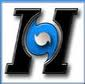 Welcome to a new school year! We are extremely grateful for the continued support of the parents, teachers and students who make up the amazing Hurricane family. Without your support, we could not sponsor the various events throughout the year that are aimed at boosting morale, educating students and parents, and showing our appreciation to our teachers and staff. Throughout the year, we will be hosting a variety of events such as the Annual Tailgating at one of the football games and information sessions to help both parents and students. One of the many ways we support our students is by awarding $500 scholarships to five seniors who are members of the PTSO. We are able to maintain this tradition thanks to everyone who purchases memberships and through generous donations.  Please make sure you indicate when joining the PTSO, that you have a senior or you are the parent of a senior on the membership form.We also take great pride in thanking our teachers and staff. They go the extra mile to help students and make themselves available to parents. As a result, we show our appreciation twice a year – December and May. This year, we are offering the opportunity to make a donation to help offset the cost of these events when you pay your membership dues. By making your donation now, we are able to plan better. Your generous support is greatly appreciated!We do everything we can to keep the membership dues as affordable as possible by offering a discounted plan to encourage you to enroll the whole family. For 1-2 people, the cost is $10 each. However, if you add a 3rd person, the cost is only $25. For each additional person over 3, the cost is only $5 each. To purchase your membership, please visit http://www.HHSPTO.com to pay online or complete the form on the back of this letter and return with cash or check.Thank you for your generous support!Jennifer LaudenbergerMembership ChairJen091578@yahoo.comHUNTINGTOWN HIGH SCHOOL PTSO
2022 – 2023 MEMBERSHIP FORM
Member Names: Indicate (P) parent, (S) student, (T) teacher, (O) other1. ______________________________2. ______________________________3. ______________________________4. ______________________________5. ______________________________6. ______________________________Phone: (H) ________________________   (W) _________________________ (C) ________________________Please provide email address and indicate if you wish to not be on our distribution list. Requests for volunteer support will be emailed to all PTSO members. 
Email (1): __________________________________________________________________________________Email (2): __________________________________________________________________________________Annual Dues are $10 per member or 3 memberships for $25, and $5 per each additional member. Please make checks payable to: Huntingtown PTSO.Family Membership $25 for 3				 =		$_____________ additional members at $5 each 		=		$________Individual Memberships 	________ 	x $10		=		$________Donations (Scholarship Fund, Teacher Appreciation, etc.)			$_________Total 	$_________I am interested in: Becoming more involved with the PTSO Board	 VolunteeringMail or deliver this form and payment to:
Huntingtown High School PTSO Membership 4125 Solomons Island RoadHuntingtown, MD 20639